COMUNE DI SILVIProvincia di TeramoArea Istruzione – Cultura – TurismoTel.  085 9357205 ufficio.protocollo@pec.comune.silvi.te.it AVVISO PUBBLICOPER MANIFESTAZIONE DI INTERESSE A PARTECIPARE ALLA PROCEDURANEGOZIATA AI SENSI DELL’ART. AI SENSI dell’art. 50 comma 1 lett b)  del D.Lgs. n. 36/2023, DA SVOLGERSI IN MODALITÀ TELEMATICA MEDIANTE  PIATTAFORMA MEPA, PER L’AFFIDAMENTO DELL’INCARICO DI SOCIAL MEDIA MANAGER PER LAPROMOZIONE E LA VALORIZZAZIONE DEL COMUNE DI SILVIPREMESSO che: - La Comunicazione Istituzionale on-line rappresenta uno strumento strategico per il miglioramento della relazione tra amministrazione e cittadino, grazie alle sue essenziali caratteristiche di velocità, connettività universale , bassi costi ed interattività; - La Comunicazione Istituzionale on-line nella Pubblica Amministrazione sta velocemente cambiando:  i siti web sono ormai diventati portali pubblici e sportelli virtuali e i social network ormai sono divenuti uno strumento irrinunciabile per il dialogo ed il confronto tra i cittadini e la Pubblica Amministrazione. - Il Comune di Silvi , nell’ottica della valorizzazione del territorio e di pianificazione delle attività di promozione, attraverso l’utilizzo dei social network,  può rispondere a diverse finalità e necessità dei cittadini, aumentare la visibilità, promuovere la condivisione di iniziative, promuovere eventi, informare sui servizi e sulle modalità di fruizione; fornire un servizio sempre migliore all’insegna della trasparenza utilizzando strumenti adeguati come i social. - Facebook, Twitter, Instagram, Pinterest  e YouTube  sono i canali attraverso i quali il Comune comunica, ascolta e dà risposte alle domande del cittadino, favorendo la partecipazione e il dialogo su vari temi: progetti, iniziative, eventi, bandi, emergenze, rilanciando anche contenuti e messaggi di pubblica utilità Prendendo atto della necessità ormai imprescindibile da parte del Comune di Silvi  di essere presente sui più diffusi social network, al fine di implementare il sistema dei social media in uso e nell’ottica del miglioramento complessivo della comunicazione istituzionale dell’Ente, RENDE NOTOIn esecuzione alla specifica determina adottata dalla sottoscritta n.  99  del 28.05.2024  che il Comune di Silvi, intende procedere con un avviso pubblico di manifestazione d’interesse per l’espletamento di procedura negoziata avente ad oggetto l’affidamento dell’incarico esterno di  SOCIAL MEDIA MANAGER.L’AVVISO È RIVOLTO A:Operatori economici che avranno fatto pervenire la propria risposta all’indagine di mercato entro il termine di seguito indicato, per i quali non sussistano motivi di esclusione di cui agli artt. 94 e 95 del D.Lgs. n. 36/2023, né altre cause di incapacità a contrattare con la Pubblica Amministrazione e che avranno dichiarato il possesso dei requisiti   tecnici e professionali richiesti nel presente avviso.Il presente avviso è finalizzato esclusivamente a ricevere manifestazioni di interesse in modo non vincolante per l'Ente; con il presente avviso non è indetta alcuna procedura di gara, le manifestazioni di interesse hanno l'unico scopo di individuare gli operatori economici disponibili ad essere invitati a presentare offerta a successiva procedura indetta dall'Ente.OGGETTO DELL'INDAGINE DI MERCATO Individuazione di professionisti nel campo digitale avente conoscenze delle piattaforme ed abilità nello studio del target, gestione dei codici per comunicare con il pubblico, buon uso dei tool per creare contenuti e per osservare il campo d’azione all’interno dei social network istituzionali . L’incarico avrà ad oggetto le seguenti attività: Definizione, pianificazione e implementazione di strategie di comunicazione istituzionale on line;Attuazione di iniziative promozionali, turistiche  ed istituzionali da utilizzare sui principali canali social (Facebook, Twitter, Instagram, You Tube) e nei sistemi di messaggistica WhatsApp; Collaborazione con l'ufficio Stampa e con altre strutture comunali nella elaborazione dei contenuti per le varie piattaforme di social media (grafica, immagini, video, GIF); Moderazione di commenti e creazione di una relazione diretta con i membri delle communities; Individuazione delle tendenze sociali, aggiornamento sulle ultime tendenze di marketing; Esplorazione di opportunità di crescita su nuove piattaforme e monitoraggio e analisi della crescita dell'immagine dell'ente sui social; Gestione del flusso dei contenuti e relativa pubblicazione in base alle strategie comunicative e alle direttive dell'Ente con un minimo di contenuto a settimana; Collaborazione nella gestione del sistema di WhatsApp per l'Ufficio Turistico ed   altri settori comunali , quale sistema di dialogo con i cittadini che si affianca ai tradizionali sistemi di interazione già in uso nel medesimo ufficio; Creazione  Reel e Post  (video e fotografico);Monitoraggio e Analisi dei Risultati: monitoraggio degli indicatori condivisi, analisi dei risultati e ottimizzazione delle strategie, con eventuale loro modifica in base ai risultati ed ai trend emergenti, e conseguente produzione di reportistica su base semestrale. Oltre alla conoscenza dei principali strumenti social e delle loro funzionalità,  vengono richiesti: tecniche di linguaggio digitali (digital writing) e di utilizzo di vari codici espressivi adeguati al contesto;conoscenza delle dinamiche web e del social network ottime capacità di scrittura e di sintesi;conoscenza degli strumenti Office, in particolare Excell e Power Point, Adobe, Photoshop e Illustrator; Capacità di creare “community” attraverso contenuti attrattivi e di interesse;Comprovata competenza sia teorica che tecnico/pratica nell’ambito del social media management, content curation e infografica; Conoscenza operativa degli strumenti e delle piattaforme di analytics e social media monitoring;Precedenti esperienze nella gestione di profili social, nel contest e community management;basilari conoscenze di SEO e codice HTML;DURATA DELL’INCARICOL’incarico  decorrerà  dalla data di conferimento dello  stesso per   anni  1 (uno) 12 mesi. L'incarico dovrà essere svolto presso la sede del Comune di Silvi  o da remoto secondo le modalità indicate dall'Amministrazione.IMPORTO DEL CORRISPETTIVOL’importo della prestazione quantificato dall’Amministrazione Comunale, per i 12 mesi (un anno) ,  è pari ad €. 6.803,00  IVA esclusa . Il compenso sarà corrisposto  a presentazione di fattura, nelle tempistiche che saranno pattuite tra le parti in sede di stipula del contratto. Il pagamento del corrispettivo sarà effettuato tramite bonifico bancario, dietro presentazione di fattura elettronica corredata da relazione  sulle attività svolte.PROCEDURA DI GARAProcedura negoziata   ai sensi (art. 50 comma 1 lett b)  del D.Lgs. n. 36/2023) . La stazione appaltante invierà la lettera d’invito a partecipare alla procedura negoziata (R.d.O.), da espletarsi sulla piattaforma MePa di Consip, a tutti coloro che abbiano utilmente formulato la manifestazione d’interesse. L’Amministrazione si riserva la facoltà di procedere anche nel caso vi sia solo un’unica manifestazione di interesse. 
      6)    TIPO DI PROCEDURA, CRITERIO DI AGGIUDICAZIONE E DISPOSIZIONI CONNESSE ALLA MANIFESTAZIONE D’INTERESSE La procedura di gara verrà svolta sulla piattaforma “acquistinretepa.it” da aggiudicarsi con il criterio dell’offerta economicamente più vantaggiosa, ai sensi dell’art. 108 comma 2 del D.Lgs. 36/2023 secondo gli elementi e i punteggi massimi a disposizione di seguito specificati. OFFERTA TECNICA per un punteggio massimo di 70 punti valutabili in base: OFFERTA ECONOMICA – Prezzo offerto: punteggio massimo 30 punti. Al concorrente che avrà offerto il corrispettivo più basso saranno assegnati 30 punti. Agli altri concorrenti verrà assegnato un punteggio secondo il criterio della proporzione inversa, secondo la seguente formula: prezzo più basso x punteggio massimo (30 punti) / prezzo offerto. Le ditte interessate a partecipare alla procedura dovranno quindi essere iscritte al portale  acquistinretepa.it   ed in particolare nella Categoria “Servizi pubblicitari e di marketing ” -  CPV 79340000-9 .  La mancata iscrizione al Portale nella suddetta categoria comporterà per la Ditta l’impossibilità di essere invitata alla gara. Saranno invitate a partecipare le prime CINQUE candidature che perverranno presso l’ufficio protocollo del comune di Silvi  a mezzo PEC, come indicato al successivo punto  9).Si procederà all’aggiudicazione anche in presenza di una sola offerta valida, sempre che sia ritenuta congrua.  Le Aziende intenzionate a partecipare invieranno la loro candidatura mediante una manifestazione d’interesse come pubblicato sul sito istituzionale del Comune di Silvi.REQUISITI  GENERALI  NECESSARI PER LA PARTECIPAZIONE ALLA MANIFESTAZIONE DI INTERESSE
Ai fini della partecipazione alla procedura di gara gli operatori economici dovranno essere in possesso dei seguenti requisiti:Assenza delle cause di esclusione previste dagli artt. 94 – 95 	e 98 del D.Lgs. n. 36/2023;Insussistenza di cause di divieto, di decadenza o di sospensione previste dall’art. 67 del D.Lgs. n. 159/2011 e successive modificazioni ed integrazioni;Assenza di ulteriori cause ostative di qualsiasi natura e genere che impediscano ai legali rappresentanti dell’impresa a contrarre con la Pubblica Amministrazione;In regola con gli obblighi previdenziali, assistenziali e fiscali;REQUISITI  SPECIFICI: - Iscrizione alla Camera di Commercio, Industria, Artigianato ed Agricoltura per lo specifico settore di attività oggetto dell'appalto;- Esperienza, almeno tre anni, maturata in aziende o enti pubblici, nell’attività di operatore dei social network;- Iscrizione al portale  acquistinretepa.it   ed in particolare nella Categoria “Servizi pubblicitari e di marketing ” -  CPV 79340000-9 .MODALITÀ E TERMINE DI PRESENTAZIONE DELLE MANIFESTAZIONI DI INTERESSE
La richiesta di partecipazione (come da fac-simile allegato), non vincolante per l'Amministrazione Comunale, dovrà pervenire entro e non oltre le ore 12.00 del ____________ 2024.La manifestazione  di interesse   dovrà pervenire    tramite posta elettronica certificata all'indirizzo: ufficio.protocollo@pec.comune.silvi.te.it. Non sarà considerata valida alcuna richiesta presentata in modo difforme dalle prescrizioni del presente avviso o pervenuta oltre il termine indicato.La manifestazione di interesse non costituisce presunzione di ammissibilità del concorrente e la stazione appaltante può procedere all'esclusione del medesimo anche in ragione di cause ostative intervenute in qualsiasi momento.Alla domanda di ammissione alla presente selezione non dovrà essere allegata alcuna offerta economica.La manifestazione di interesse dovrà essere redatta conformemente al modello allegato, in lingua italiana, sottoscritta dal legale rappresentante o soggetto munito di procura, ed essere corredata di copia di valido documento di identità del dichiarante.Saranno escluse le manifestazioni di interesse: pervenute oltre il termine di cui sopra; incomplete nei dati di individuazione dell'operatore economico, del recapito, della indicazione della PEC e dei requisiti professionali;presentate da professionisti la cui posizione o funzione sia incompatibile in forza, di legge, con l'assunzione dell'incarico;presentate da soggetti per i quali è riconosciuta una clausola di esclusione dalla partecipazione alle gare per l'affidamento di servizi pubblici, dagli affidamenti o dalle contrattazioni con la Pubblica Amministrazione come previsto dall'ordinamento giuridico vigente, accertata in qualsiasi momento e con ogni mezzo. Non iscritta   sul MePA  di Consip ed, in particolare,  nella Categoria “Servizi pubblicitari e di marketing ” -  CPV 79340000-9 .Il Comune si riserva di richiedere ai soggetti interessati alla selezione di completare o di fornire chiarimenti in ordine al contenuto di quanto presentato o dichiarato, nel rispetto del principio di parità di trattamento. RESPONSABILE DEL PROCEDIMENTOAnnapia Amelii  – Responsabile Area Turismo e Cultura  del Comune di Silvi  – tel. 085 9357205  annapia.amelii@pec.comune.silvi.te.it  La sede legale dell'Amministrazione appaltante è la seguente: Via  Garibaldi,14 – 64028 Silvi.La sede amministrativa dell'ufficio competente per il presente procedimento, ove occorrerà rivolgersi per qualsiasi corrispondenza, comunicazione o richiesta, è la seguente: Area Istruzione Turismo e Cultura del Comune di Silvi – Via Po (Caserma dei Carabinieri)  -Tel: 085/9357205 - E-mail: annapia.amelii@comune.silvi.te.it . 

INFORMAZIONI TECNICHEAi fini della partecipazione alla procedura di gara in questione è richiesta l’abilitazione al Mercato Elettronico della Pubblica Amministrazione (MePA) di Consip ed, in particolare, l'iscrizione   nella Categoria “Servizi pubblicitari e di marketing ” -  CPV 79340000-9 .Per l’espletamento della presente procedura, l’Amministrazione si avvarrà del sistema informatico del Mercato Elettronico della Pubblica Amministrazione (MEPA), accessibile dall’indirizzo https://www.acquistinretepa.it dove sono disponibili tutte le istruzioni per la registrazione e per l’utilizzo della piattaforma.L’invio della lettera di invito avverrà con modalità telematiche previste dalla piattaforma.  Pertanto è  necessario che coloro che sono interessati a partecipare alla procedura, si attivino per l’iscrizione gratuita presso tale sito nei termini utili per la partecipazione alla presente procedura .Si rende noto che, ai sensi dell'art. 13 del Regolamento UE n. 679 del 27 aprile 2016, i dati forniti dagli operatori economici partecipanti saranno trattati, anche con strumenti informatici e telematici, dal Comune di Silvi  esclusivamente per le finalità connesse alla presente procedura di gara e per l’eventuale successiva stipula e gestione del contratto. Il candidato, formulando la propria manifestazione di interesse, dichiara di essere a conoscenza e di accettare le modalità di trattamento, raccolta e comunicazione innanzi menzionate. Il presente avviso viene pubblicato all’Albo Pretorio dell’Ente e sul sito istituzionale del Comune di Silvi  www.comune.silvi.te.it   nella sezione Avvisi pubblici e nella sezione Amministrazione Trasparente. Ufficio di riferimento: Area Istruzione-Turismo-Cultura  - 0859357205 Allegati: Allegato A –Dichiarazione di manifestazione di interesse e possesso requisiti. Silvi li,    30.05.2024                                                              Il  Funzionario Responsabile dell’Area Turismo-Cultura                                                                                              f.to Annapia AmeliiALLEGATO A ALL’AVVISO PUBBLICO      Spett.le   COMUNE DI SILVI                                                                                                                     Area Turismo                                                                                                                    ufficio.protocollo@pec.comune.silvi.te.it OGGETTO: DICHIARAZIONE DI MANIFESTAZIONE DI INTERESSE A PARTECIPARE ALLA PROCEDURA NEGOZIATA (art. 50 comma 1 lett b)  del D.Lgs. n. 36/2023)  DA SVOLGERSI MEDIANTE IL MERCATO ELETTRONICO DELLA PUBBLICA AMMINISTRAZIONE (MEPA)  PER L’AFFIDAMENTO DELL’INCARICO DI SOCIAL MEDIA MANAGER PER LA PROMOZIONE E LA VALORIZZAZIONE DEL COMUNE DI SILVI  -   DICHIARAZIONE POSSESSO DEI REQUISITI. Il sottoscritto………………………………………………………………………………….………………………….………… nato a…………………………………………………………..il………………………………………………….………………… codice fiscale.......................................................................................................... in qualità di rappresentante legale dell'impresa....………………………………………………………............... a far data dal...................................... con sede legale in..................................................................................CAP............................... in via................................................................................................................. sede operativa in………………………………………………………….…………. CAP…………………….…………….. in via………………………………………………………………………………………………….………………………………. Codice fiscale.................................................................................................................... Partita IVA......................................................................................................................... Numero tel...................................Email............................. indirizzo di posta elettronica certificata .......................................................... MANIFESTAil proprio interesse a partecipare alla successiva procedura negoziata per l'aggiudicazione del servizio di cui in oggetto. DICHIARAA conoscenza di quanto prescritto dall’ art. 76 del D.P.R. 28 dicembre 2000 n. 445 sulla responsabilità penale cui può andare incontro in caso di dichiarazioni mendaci, ai sensi e per gli effetti di cui agli art. 46 e 47 del citato D.P.R. n.445/ 2000 e sotto la propria personale responsabilità, per la partecipazione alla procedura di cui all’ oggetto: che le proprie generalità personali, qualifica e poteri, e le generalità relative al soggetto concorrente, sono quelle sopra indicate; che non sussistono cause  di esclusione previste dagli artt. 94 e 95 del D.Lgs. n. 36/2023;che   non sussistono le cause di divieto, di decadenza o di sospensione previste dall’art. 67 del D.Lgs. n. 159/2011 e successive modificazioni ed integrazioni;che non sussistono ulteriori cause ostative di qualsiasi natura e genere che impediscano ai legali rappresentanti dell’impresa a contrarre con la Pubblica Amministrazione;che l’impresa è iscritta  alla Camera di Commercio, Industria, Artigianato e Agricoltura per la categoria di _________________________________________________________, oggetto dell’indagine di mercato, numero di iscrizione ______________________________________ di essere iscritto nell’apposito albo tenuto presso il registro imprese della Provincia di _________________________ competente per sede, numero di iscrizione ____________________ (solo in caso di Cooperative e di Consorzi di cooperative); che l’impresa ha aderito al bando ““Servizi pubblicitari e di marketing ” -  CPV 79340000-9  ; che l’impresa è regolarmente iscritta all’INPS - matricola azienda____________________________  posizione numero_________ presso la sede di______________________________ via_______________________________________________________________________________; Di  essere a tutt’oggi in regola con il versamento della contribuzione INPS; Che l’impresa è regolarmente iscritta all’INAIL - codice ditta P.A.T. (posizioni assicurative territoriali) presso la sede competente di ____________________ via___________________________________; Di  essere a tutt’oggi in regola con il versamento della suddetta contribuzione INAIL; Di accettare che ogni comunicazione inerente la presente gara venga inviata mediante posta elettronica certificata al seguente indirizzo PEC ________________________________________________________________; Di aver preso conoscenza di tutte le norme, condizioni, prescrizioni e modalità dell’avviso, ivi compreso il presente modello di “Manifestazione di Interesse”, accettandoli incondizionatamente senza riserva alcuna; Di  essere informato, a norma dell' art. 13 del Regolamento UE n. 679 del 27 aprile 2016, che il trattamento dei dati sarà effettuato dal Comune di Silvi, anche con strumenti informatici e telematici, esclusivamente nell'ambito dei procedimenti per i quali le presenti dichiarazioni sono presentate e di dare espresso assenso al trattamento dei dati personali, finalizzato alla gestione della procedura di selezione e degli adempimenti conseguenti. luogo e data ___________________________________                                                                                                                               FIRMA E TIMBRO                                                                                                                            _______________________________ (Il documento prodotto dovrà essere sottoscritto da parte del legale rappresentante in forma digitale o in forma autografa) ALLEGATI 1. Copia di valido documento di identità del sottoscrittore della domandaELEMENTI DELL’OFFERTA TECNICA1Descrizione dell’approccio metodologico ed operativo.Deve essere descritto l’approccio metodologico ed operativo, personalizzato in funzione del contesto di riferimento e degli strumenti, che il Consulente intende adottare nell’esecuzione dell’incarico affidato.2Indicazioni relative alle esperienze significative pregresse maturate nell’esecuzione di incarichi analoghi. Devono essere indicati in forma tabellare per ogni incarico analogo svolto le seguenti informazioni: dati del Committente;importo complessivo del Contratto affidato per incarico analogo; breve descrizione dell’oggetto del Contratto; data inizio e data ultimazione dell’incarico. Potranno essere inoltre riportate in allegato all’Offerta tecnica attestazioni sul livello di soddisfazione del Committente per il servizio prestato, qualora disponibili. Per un numero massimo di 2 (due) incarichi analoghi, selezionati tra quelli riportati nella tabella, dovrà essere presentata specifica “Case history”. Obiettivo di ciascuna “Case history” è consentire alla Stazione appaltante di acquisire elementi informativi di maggiore dettaglio utili alla valutazione dell’esperienza maturata nell’incarico. Per ciascuna “Case history” dovranno essere rappresentati i risultati raggiunti.3Composizione Gruppo di lavoroEsempio:    Social media manager  (anni di esperienza), esperto in grafica e video  (anni di esperienza), esperto di comunicazione (anni di esperienza), ecc. 4Descrizione di proposte aggiuntive e/o migliorative dei servizi richiesti.  Sono considerate proposte aggiuntive e/o migliorative tutte quelle precisazioni e integrazioni attinenti ai Servizio richiesto finalizzate a rendere l’Offerta tecnica quanto più corrispondente alle esigenze della Stazione Appaltante, senza tuttavia alterare i caratteri essenziali delle prestazioni richieste. Le proposte aggiuntive e/o migliorative potranno essere rappresentative di soluzioni già sperimentate con successo nell’ambito di esperienze pregresse.5Parti dell’Offerta coperte da segreti tecnici o commerciali.Devono essere esplicitamente indicate le informazioni fornite nell’ambito dell’Offerta che costituiscono segreti tecnici o commerciali. L’indicazione deve essere accompagnata da motivata e comprovata dichiarazione.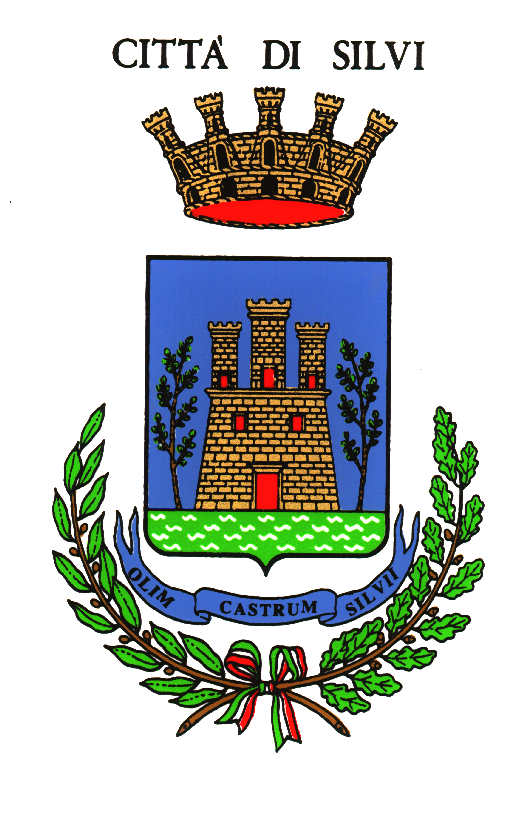 